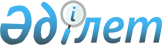 О снятии ограничительных мероприятий и признании утратившим силу решения акима Светлопольского сельского округа Кызылжарского района Северо-Казахстанской области от 19 апреля 2023 год № 4 "Об установлении ограничительных мероприятий"Решение акима Светлопольского сельского округа Кызылжарского района Северо-Казахстанской области от 7 августа 2023 года № 13
      В соответствии с подпунктом 8) статьи 10-1 Закона Республики Казахстан "О ветеринарии", на основании представления главного государственного ветеринарно-санитарного инспектора Кызылжарского района от 20 июля 2023 года № 01-11/111 аким Светлопольского сельского округа РЕШИЛ:
      1. Снять ограничительные мероприятия, установленные на улице Бейбітшілік села Байсал Светлопольского сельского округа Кызылжарского района Северо-Казахстанской области, в связи с проведением комплекса ветеринарных мероприятий по ликвидации болезни бруцеллез крупного рогатого скота.
      2. Признать утратившим силу решение акима Светлопольского сельского округа Кызылжарского района Северо-Казахстанской области от 19 апреля 2023 года № 4 "Об установлении ограничительных мероприятий".
      3. Настоящее решение вводится в действие со дня первого официального опубликования.
					© 2012. РГП на ПХВ «Институт законодательства и правовой информации Республики Казахстан» Министерства юстиции Республики Казахстан
				
      Аким Светлопольского сельского округа Кызылжарского района Северо-Казахстанской области 

М.Жакаева
